Remote Learning                Year:  4            Week beginning: 14.02.22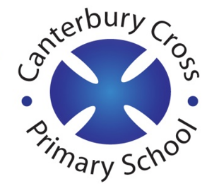 Email address to return completed work to: 	remotelearning4S@cantcros.bham.sch.uk remotelearning4V@cantcros.bham.sch.uk   Day 1:Subject:Day 1:Literacy To develop initial responses (thenational.academy)Day 1:MathsAnglesTo identify and recognise angles (thenational.academy)Day 1:Foundation subjectSMSCBiodiversity and ecosystems (thenational.academy)Day 1:PE linkDanceDirections (thenational.academy)Day 2:Subject:Day 2:Literacy To explore complex sentences (thenational.academy)Day 2:MathsIdentify anglesTo identify angles inside 2D shapes (thenational.academy)Day 2:Foundation subjectHistory Why do we know so much about Ancient Greece? (thenational.academy)Day 2:ICTSystems (thenational.academy)Day 3:Subject:Day 3:Literacy To describe two contrasting settings and characters (thenational.academy)Day 3:MathsRecognise anglesTo recognise right angles (thenational.academy)Day 3:Foundation subjectScience What are the major bones in the human body? (thenational.academy)Day 3:PE linkDanceRecipe: following instructions (thenational.academy)Day 4:Subject:Day 4:Literacy To write the opening of a narrative (thenational.academy)Day 4:MathsObtuse and acute anglesTo recognise obtuse and acute angles (thenational.academy)Day 4:Reading To analyse character (Part 1) (thenational.academy)Day 4:Science How does human anatomy compare to other animals? (thenational.academy)Day 5:Subject:Day 5:Literacy To plan the build-up of a narrative (thenational.academy)Day 5:MathsTo revise angles (thenational.academy)Day 5:Foundation subjectSpanishDescribing pets with more colours and joining descriptions with a conjunction (thenational.academy)Day 5:PE linkDanceDance styles: traditional Greek dance (thenational.academy)